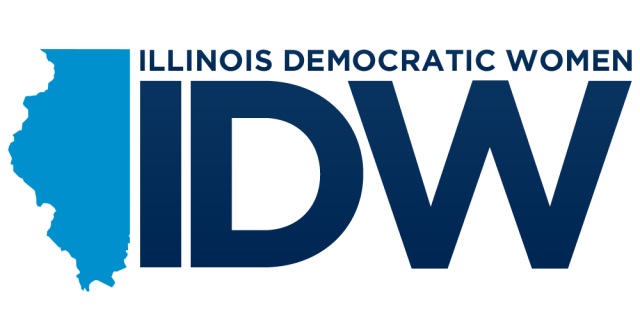 2012 Annual Convention Ad Book FormDeadline April 15, 2012_____ $500 Sponsor Ad_____ $200 Full Page Ad_____ $150 3/4 Page Ad_____ $100 1/2 Page Ad_____ $50 1/4 Page AdName: ______________________________________________________________________Organization: _________________________________________________________________City: _____________________ State: __________________ Zip Code: __________________Phone Number: _____________________ Email: ____________________________________Remarks for the ad: ____________________________________________________________________________________________________________________________________________________________________________________________________________________Signature: _______________________________________Convention Details:IDW Annual Convention Dates: April 27 & 28, 2012Location: Crowne Plaza, Springfield, Illinoiswww.illinoisdemocratwomen.org/conventionFor questions or more information on the ad book, please contact Pam Monetti at 618.444.2891Paid for by Illinois Democratic Women. A copy of our report is (or will be) on file with the State Board of Elections, Springfield, Illinois. Political contributions are not deductible for income tax purposes.